OBAVIJESTRezultati ispita održanog 18.12.2023.Ocjena: dovoljan (2) (%:50-59), dobar (3) (%:60-74), 
vrlo dobar (4) (%:75-89), izvrstan (5) (%:90-100),Prof. dr. sc. Elvira VidovićFakultet kemijskog inženjerstva i tehnologijeSVEUČILIŠTE U ZagrebU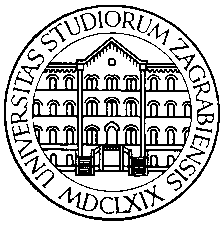 Zavod za tehnologiju nafte i petrokemijuMarulićev trg 19, p.p. 177, HR-10000 Zagreb, HrvatskaTel.: (+385-1) 4597-128  Fax: (+385-1) 4597-142Student Ocjena, %1 0125169181 672 0125163471 623 0125168938 854 0125169022 885 0125166244 706 0125165247 777 0125169038 528 0125171774 909 0125166697 /